Сумська міська радаVII СКЛИКАННЯ ________ СЕСІЯРІШЕННЯРозглянувши акт про списання багатоквартирного будинку з балансу від 18 грудня 2019 року, складений комісією зі списання багатоквартирного будинку з балансу Піщанської сільської ради Ковпаківського району м.Суми Сумської області, відповідно до Закону України «Про особливості здійснення права власності у багатоквартирному будинку», пунктів 7, 8 Порядку списання з балансу багатоквартирних будинків, затвердженого постановою Кабінету Міністрів України від 20.04.2016 № 301, рішення Сумської міської ради від 27 листопада 2019 року № 6005-МР «Про списання з балансу Піщанської сільської ради Ковпаківського району м.Суми Сумської області багатоквартирного будинку», керуючись статтею 25 Закону України «Про місцеве самоврядування в Україні», Сумська міська радаВИРІШИЛА: Затвердити акт про списання багатоквартирного будинку з балансу Піщанської сільської ради Ковпаківського району м.Суми Сумської області від 18 грудня 2019 року (додається). 2. Департаменту комунікацій та інформаційної політики Сумської міської ради (Кохан А.І.) розмістити інформацію про прийняття даного рішення на офіційному веб-сайті Сумської міської ради. Сумський міський голова 	О. М. Лисенко Виконавець: Мечик В.А.________________Ініціатор розгляду питання: Сумський міський головаПроєкт рішення підготовлено: в.о. старости Піщанського старостинського округу Сумської міської радиДоповідач: в.о. старости Піщанського старостинського округу Мечик В.А.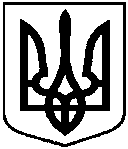 Проєкт оприлюднено «___» ___________2019р.від «___» ____ 2019 року № ____ - МРм. СумиПро затвердження акту про списання багатоквартирного будинку з балансу Піщанської сільської ради Ковпаківського району м.Суми Сумської області